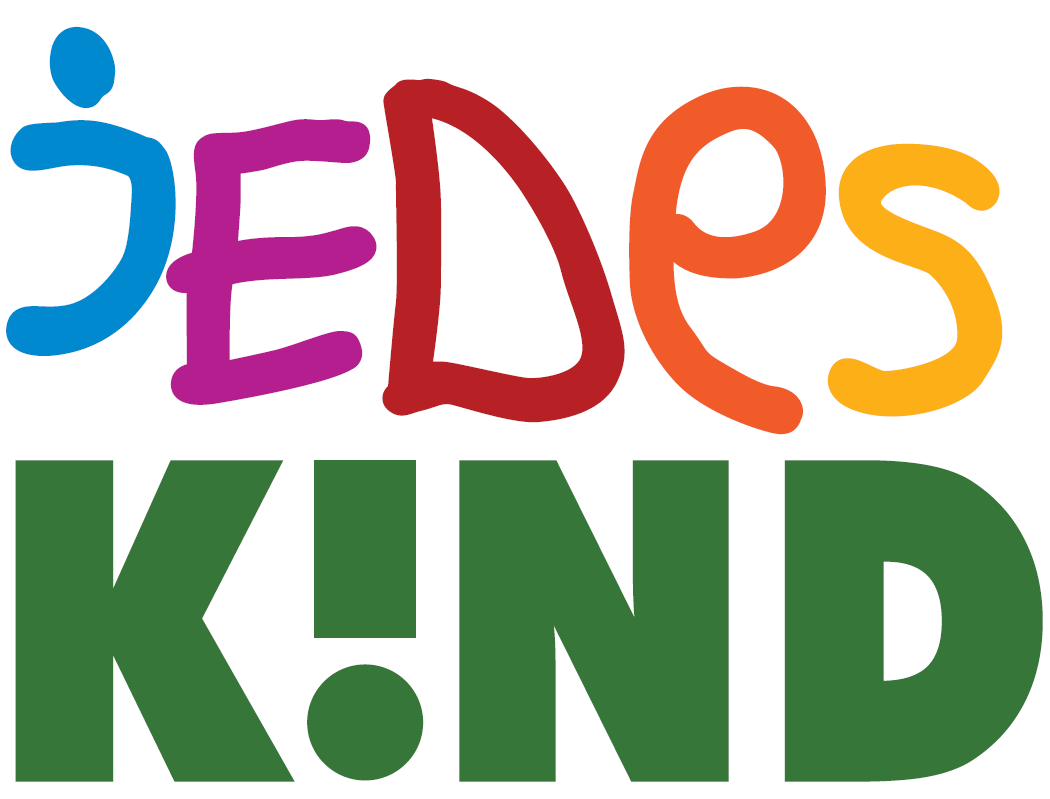 hat viele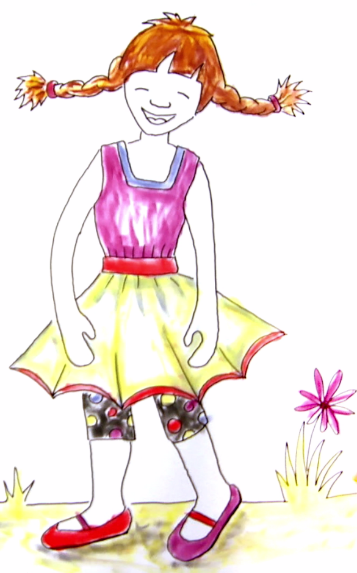 Jedes Kind hat einen Stärken-Schatz! 
Aber jedes Talent braucht viel Einsatz, Übung, Ausdauer und Liebe, 
wenn etwas Großes daraus werden soll!PRÄAMBELVorwort und Einleitung  ……………………………………………………………………………….3Zielsetzung  …………………………………………………………………………………………….…3Info für PädagogInnen  ……………………………………………………………………………..…5Grundlagen für die Schwerpunkt-Tage………………………………………………………….. 5Aufbau der Stärkenschatzsuche …………………………………………………………………….7DIE SCHATZSUCHE BEGINNT  ……………………………………………..………………………. 8„Ich kenne und mag mich“-Tag   ……………………………………………………………………9Sozial-Tag  ……………………………………………………………………………………………… 14 Lernspaß-Tag  …………………………………………………………………………………………. 16Computer/Smartphone-Tag …………………………………………………………………..….. 18Sprachen-Tag ………………………………………………………………………………………….. 19Mathematik und Raumbild-Tag…………………………………………………………….….....21Naturwissenschafts-Tag ……………………………………………………………………………. 22Bewegungs-Tag Musik-Tag ……………………………………………………………..………… 24Kreativ-Tag……………………………………………………………………………………………… 25UnternehmerInnen-Tag…………………………………………………………………………….. 27ANHANG  …………………………………………………..…………………………………………….. ab Seite 24 Hier findet man vielerlei Kopiervorlagen mit eigenem Inhaltsverzeichnis. Bitte die auswählen die für die jeweilige Klasse passen und diese eventuell auch adaptieren. Jedes Kind kommt mit seinem ganz persönlichen Begabungsprofil auf die Welt. Seine ersten Lebensjahre sind durch Neugier, starken Wissensdurst, Selbstmotivation und sehr schnellen Lernfortschritt geprägt. (Fast) Jedes Kind freut sich auf die Schule und darauf, Neues lernen zu dürfen. Lernfreude und intrinsische Motivation halten aber selten ein Schulleben lang an, denn leider wird nach wie vor in zu vielen Schulen der Lernstoff im Gießkannenprinzip vermittelt. Man orientiert sich an Schulstufen und Lehrplan statt an individuellen Wissensständen, Begabungen und Interessen. Viele Stärken werden während der Schulzeit nicht entdeckt und gefördert und  können sich daher auch nicht entfalten. Die Vielfalt der Talente muss im Interesse des Schulsystems liegen: Stärken aktiv zu entdecken ist ein vorrangiges Ziel. Leider sind die Rahmenbedingungen dafür (noch) nicht ideal. Kinder werden kaum individuell gefördert, Standardisierung, Tests und Gleichmacherei stehen viel zu oft im Vordergrund.Was nicht reinpasst, fällt rausStärken gelten mitunter als unterschiedlich viel wert. Kindern mit den „falschen“ Talenten bieten sich bislang kaum Erfolgserlebnisse in der Schule, oft scheitern sie an den Kernfächern. Kreativität, soziale Kompetenz, aber auch handwerkliches Geschick bleiben mitunter auf der Strecke – und das, obwohl die Vielfalt der Begabungen wichtige Treiber für Weiterentwicklung und Innovation sind.Viel zu viele Menschen wissen nach ihrer Schulzeit nicht, was sie eigentlich können, wo ihre Stärken und Begabungen liegen. Sie wissen oft eher über ihre Defizite Bescheid, was  nicht nur zu persönlichen Leidensgeschichten führt. Wenn Begabungen nicht genutzt werden und Menschen ihre Stärken nicht kennen, entsteht auch ein volkswirtschaftlicher Schaden für Österreich.Um alle Stärken-Schätze zu heben, fasst jedesK!ND folgende Ziele ins Auge:PädagogInnen brauchen Raum und Zeit, damit sie sich mit den Stärken und Interessen ihrer SchülerInnen auseinandersetzen können. Daher sollen Schulen schrittweise dazu ermutigt werden, die „Stärken-Schatzsuche“ in den Schulalltag zu integrieren.Pilotstart mit Schulen, die sich auf die Stärken-Schatzsuche machen- in Form von „Talentetagen/-wochen“ oder während des gesamten Schuljahres oder …?Einige Schulen werden in einem Blog vorgestellt, um zu zeigen, wie Stärkenförderung umgesetzt werden kann und welche positiven Auswirkungen diese auf die Kinder hat.LehrerInnen werden zu „Stärken-SchatzsucherInnen“, damit sie möglichst viele Stärken der ihnen anvertrauten SchülerInnen erkennen- und auch bei sich selber fündig werden.Ziel der Schatzsuche ist, dass Kinder verschiedene Aktivitäten in möglichst vielen Begabungsbereichen ausprobieren können, um ihre eigenen Stärken und Interessen zu erkennen und kennenzulernen.Durch die Fokussierung auf die Breite des Lehrplanes sollen Freiräume, Hilfestellung und Unterstützung für Schulen bzw. LehrerInnen geboten werden, sodass alle Begabungen bzw. Interessen aufgespürt, berücksichtigt und gefördert werden.Jedes Kind soll durch das  Erkennen seiner Stärken eine Stärkung seines Selbstwerts erfahren. Das geschieht auch durch die Anerkennung von stillen, scheinbar unscheinbaren oder ungewöhnlichen Talenten.Die vorliegende Handreichung bietet Anregungen zur Schatzsuche und Förderung von Stärken.Viel Freude dabei, 
alle Stärken und Interessen kennenzulernen und zu fördern, 
die der SchülerInnen, aber auch Ihre eigenen!bedankt sich herzlich bei allen Menschen, 
die zu diesem Projekt beigetragen haben!PräambelZiel der Schatzsuche ist es, die (neuen?)  Kinder Ihrer Klasse besser kennenzulernen sowie das Kennenlernen der Kinder untereinander zu fördern – mit der Grundhaltung, die Stärken und Interessen des Gegenübers wahrzunehmen.Im Folgenden finden Sie einen möglichen Fahrplan, wie diese Tage am Beginn eines Schuljahres aussehen könnten. Die Stärken-Schatzsuche könnte, wenn man „neue“ Kinder in der Klasse hat, in den ersten sechs Wochen des neuen Schuljahres stattfinden. Ziel ist es, einen Blick in die verschiedenen Köpfe der Kinder zu werfen und den Scheinwerfer auf deren Stärken zu richten. Wir empfehlen, Stärken-Schatzsuche in Schwerpunkttage aufzugliedern. In dieser Handreichungen finden Sie Ideen, Anleitungen und Anregungen zur praktischen Umsetzung mit Links zu feinen Seiten und Materialien zu den einzelnen Schwerpunkten. So kann sich jede Lehrkraft bzw. jedes Team aus einem breitgefächerten Angebot das aussuchen, was zu der jeweiligen Klassensituation passt. Im Anhang sind (Selbst)Beobachtungslisten für Lehrkräfte und Schülerinnen aber auch Impulse zum Nachdenken und Philosophieren über Talente und Stärken – seien es die eigenen oder die anderer.       … und das Lernen in der Zukunft:„Es ist einfach – aber gefährlich – zu denken, dass sich Bildung in der Zukunft nur um Mathematik, Naturwissenschaften und Technologie kümmern soll – die Kraft der Globalisierung ist zu beachten, denn sie wird sehr viel verändern." (Horward Gardner)Um die Herausforderungen der Zukunft meistern zu können, müssen wir lernen, flexibel auf Unerwartetes einzugehen, Chancen zu erkennen und anzunehmen, einfühlsam zu kommunizieren, sich zu vertiefen und Expertenwissen aufzubauen. Besonders wichtig sind KreativitätRespektethisches Denken und HandelnDisziplin und die Fähigkeit, Wissen zu vernetzen. Gardner identifizierte neun Persönlichkeitsmerkmale, die Hinweise geben, in welchen Bereichen die individuellen Begabungen und Stärken liegen. Das Wissen darüber kann ein wertvoller Wegweiser bei der Wahl der Schule, des Berufes, des Studiums, sein.Intelligenzen/Persönlichkeitsmerkmale nach Gardner: Sprachliche Intelligenz 	Musikalische Intelligenz Logisch-mathematische Intelligenz 	Räumliche Intelligenz	Körperlich-kinästhetische-Intelligenz	Intrapersonale Intelligenz ( Selbstkompetenz)	Interpersonale Intelligenz  ( Sozialkompetenz)	Naturalistische Intelligenz	Existenzielle/“spirituelle“ Intelligenz	Links bezüglich Gardners Intelligenzen: Video: https://ed.ted.com/featured/ovmAclG8http://de.wikipedia.org/wiki/Theorie_der_multiplen_Intelligenzen  „Der Ateliertag“ (www.oezbf.at  Suchfeld: „Handreichung Ateliertag“) des Begabungsförderungszentrums des Wiener Stadtschulrates (www.stadtschulrat.at/begabungsfoerderung) beschreibt, wie das Modell der Multiplen Intelligenzen in den Unterricht integriert werden kann. www.stadtschulrat.at/begabungsfoerderung: unter „Veröffentlichungen“ findet sich das Dokument „Differenzierung -Vielfalt in der Gemeinsamkeit“ mit Tipps zum Thema.www.begabungsfoerderung.ch/pdf/tagungen/unterlagen_12/WS2_Bruehlberg/9%20Intelligenzen%20Garndners.pdf: Differenzieren mit Gardners IntelligenzenSchlüsselkompetenzen des EU-Referenzrahmens für lebenslanges Lernen, die Basis der verpflichtenden „kompetenzentwickelnden Jahresplanungen“ sind: Muttersprachliche Kompetenz Fremdsprachliche Kompetenz Mathematische Kompetenz und grundlegende naturwissenschaftlich-technische Kompetenz Computerkompetenz Lernkompetenz Interpersonelle, interkulturelle und soziale Kompetenz und Bürgerkompetenz Unternehmerische Kompetenz Kulturelle Kompetenz.Die Computerkompetenz des europäischen Referenzrahmens ist bei Gardner nicht zu finden. Da Informations- und Kommunikationstechnologien (IKT) einen immer größeren Raum in unserem Leben einnehmen, ist diese Kompetenz unverzichtbar. Daher sollten bei den einzelnen Talentschwerpunkten digitale Medien auf vielfältige Art und Weise zum Einsatz kommen. Computerkompetenz ist untrennbar mit Lesekompetenz verbunden. Nicht nur aus diesem Grund soll – nein, muss –  Lesen an jedem (Stärken-)Tag Zeit und Raum haben! Links bezüglich Schlüsselkompetenzen: http://www.schule.at/news/detail/schluesselkompetenzen-fuer-lebenslanges-lernen.htmlwww.wenth.biz/temp/schluessel.pdf www.vhs-th.de/uploads/media/EU.pdf   Aufbau der Stärken-Schatzsuche    Ein guter Einstieg in die Schatzsuche wäre, die Stärken der Erwachsenen zu thematisieren. So sehen und lernen die Kinder anhand von realen Vorbildern, dass es unterschiedliche Talente gibt und diese in ihrer (neuen) Gemeinschaft wertgeschätzt und eingesetzt werden. Führen mehrere Klassen die Stärken-Schatzsuche durch, verringert sich für Lehrkräfte bzw. mithelfende Personen der dafür nötige Arbeitsaufwand.An jedem Tag wird eine bestimmte Kompetenz/Stärke in den Mittelpunkt gestellt. An verschiedenen Aktionen/Stationen testen die Kinder in Gruppen, was sie gerne machen, sie gut können etc. Vorteilhaft wäre es, pro Stärken-Schwerpunkt mindestens zwei aufeinanderfolgende Schulstunden einzuplanen. Die Reihenfolge der Tage kann individuell gewählt werden, so wie es am besten in den Stundenplan passt. Ziel ist es, zu erkennen, dass jedes Kind viele Stärken hat und ihm viele unterschiedliche Tätigkeiten/Dinge Freude machen (könnten). Ein weiteres Ziel ist es, zu erkennen, dass kleine Stärken trainiert werden müssen, damit ein großes Talent daraus werden kann. Erkenntnis: Um ein Talent wirklich zur Entfaltung zu bringen, ist viel Übung notwendig. (Beispiele: erfolgreiche Vertreter und Vertreterinnen aus Sport,  Musik, …) Im Anhang sind Anregungen und Materialien zu finden, aus denen sich jede Lehrkraft jene aussuchen kann, die gut für die jeweiligen Klassen passen.Ziel: Stärken entdecken – bei sich selber, aber auch bei anderen.Miteinander über  Stärken sprechen. (Materialien im Anhang bieten Denkanstöße) Fragestellungen:Was sind Talente, Begabungen, Stärken, Interessen? Was mache ich sehr gerne?Was kann ich besonders gut?Was sind meine Stärken?Stimmen meine Interessen mit meinen Begabungen überein?Welches Stärken bemerke ich bei anderen?Welche Stärken sehen andere in mir?Welche Stärken sind  besonders wichtig, damit wir gut miteinander leben können?Linktipp:Unterrichtsvorschlag zum Thema Vertrauen in die eigenen Fähigkeiten und Stärken:  www.kontaktco.at/shop/pdf/110-44.pdf ( 2)  Gemeinsames Planen eines Festes („Unser Stärken-Schatz“, „Stärken-Vernissage“, …). Empfehlenswert ist es, bereits am Beginn der Schatzsuche zu überlegen, welche Informations- und Kommunikationstechnologien dafür/dabei genutzt werden sollen (und welche vorhanden sind).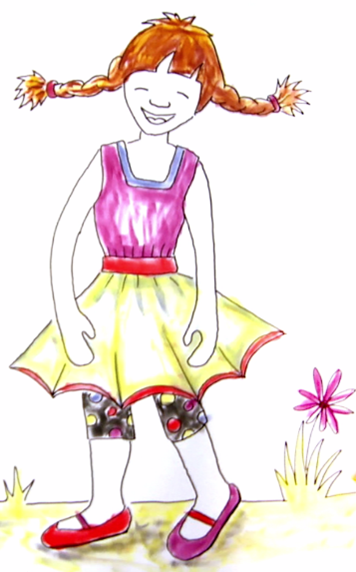 Selbstkompetenz bedeutet, zu wissen, wer man ist, wo man hin möchte und die Fähigkeit, auf das Erreichen seiner Ziele hinzuarbeiten. Menschen mit hoher Selbstkompetenz können sich selbst motivieren und beruhigen. Diese Kompetenz ist unentbehrliche Basis für eine positive Persönlichkeitsentwicklung und letztendlich  entscheidender für Erfolg als angeborene Talente. 
Wer sich voll Begeisterung seinen Interessen und Leidenschaften widmet, entfaltet seine Potenziale und stärkt seine Stärken. Wie man Kinder dabei unterstützen kann, Selbstkompetenz und ein dynamisches Selbstbild zu entwickeln, erzählt Carol Dweck in einem Ted Talk mit  Transkript. (www.ted.com/talks/carol_dweck_the_power_of_believing_that_you_can_improve/up-next?language=de) Selbstkompetenz  findet man bei  Gardener unter dem Namen „Intrapersonale Kompetenz“, aber nicht dezidiert bei den Schlüsselkompetenzen der EU.   Trainiert werden u.a. folgende TeilKompetenzen:SelbstvertrauenEigeninitiativeEntschlusskraftResilienz („Stehaufmanderl-Kompetenz“)FlexibilitätReflexionsfähigkeitKritikfähigkeitSelbstdisziplinMotivationDurchhaltevermögen, EntschlossenheitPraktische UmsetzungStärkung der  Bausteine zur SelbstkompetenzVertrauen in sich und die WeltDieses Vertrauen entwickelt sich durch sichere, liebevolle Beziehungen zu Menschen, die ermutigen statt beschämen. Dieses „Urvertrauen“ ermöglicht, offen und zuversichtlich zu sein und sich etwas (zu)zutrauen und Neues auszuprobieren. Klare, logische Regeln gemeinsam aufstellen und deren Befolgung konsequent einfordern. Ausnahmen so erklären, dass sie für alle nachvollziehbar sind.
Tipp: Bei der Erstellung der Regeln aus aktuellem Anlass mit den Kindern darüber nachdenken und reden, „WAS WÄRE, WENN ES ALLE SO MACHEN?  Welche Folgen hat das für uns alle? 
Wie geht es mir damit? Linktipp: Infos, Materialien und Anregungen zum Thema „Ermutigen statt Beschämen“ findet man auf www.jedeskind.org  ProjekteVideos:Der Glaube an  die eigene Lernfähigkeit:  www.ted.com/talks/carol_dweck_the_power_of_believing_that_you_can_improve?language=de Wie man durch Selbst(er)kenntnis seine berufliche Erfüllung finden kann: https://ed.ted.com/featured/eUPskL0s#watchGrowth Mindset in 6 Minuten: www.youtube.com/watch?v=Hd3WsUTV7_sSelbstwahrnehmung 
Über seine eigenen Gefühle Bescheid zu wissen und ihnen auf den Grund zu gehen, hilft zu erkennen, was man braucht- und was nicht. Wer seine eigenen Gefühle (er)kennt, kann sie auch bei anderen erkennen und Empathie entwickeln. Seine eigenen Verhaltensweisen, Reaktionsmuster und Antreiber zu (er)kennen ist einer der wichtigsten Ausgangspunkte für ein glückliches, erfolgreiches und erfülltes Leben.  Die Arbeit mit Gefühlen ganzheitlich und immer wieder in den Unterricht einbauen. 
Gefühlswörter sammeln, theaterpädagogische Übungen. Beispiele: Pantomime, körperliche Auswirkung von Emotionen darstellen und  (er)spüren, … Tagebuch schreiben (lassen) Mit Kindern über unerwünschtes Verhalten zu reden, sie zum Reflektieren und Weiterdenken („Was wäre, wenn es alle so machen“) anzuregen, ist wichtig. Allerdings muss man einfühlsam auf sie eingehen und Beschämung vermeiden, die unweigerlich passiert, wenn man sie vor anderen „klein“ macht. Trotzige Reaktionen und „Jetzt erst recht!“- Haltung sind nicht nur bei Pubertierenden die häufige Folge.Link-Tipps: Übungen und Materialien zu der Arbeit mit Gefühlen www.youthstart.eu/de/    „Körper&Geist“:  Handreichung zur „Achtsamkeit“ mit Anregungen und Materialien zu der Arbeit mit Gefühlen  Sehr empfehlenswert: „Knietzsche, der kleinste Philosoph der Welt“ Print-Materialien: www.planet-schule.de/wissenspool/knietzsche-der-kleinste-philosoph-der-welt/inhalt/unterricht/gefuehle.html. Zeichentrickfilme:  www.planet-schule.de/wissenspool/knietzsche-der-kleinste-philosoph-der-welt/inhalt/sendungen/knietzsche-der-kleinste-philosoph-der-welt.html  www.edugroup.at/praxis/portale/volksschule/faecher/sachunterricht/gemeinschaft/gefuehle.htmlwww.schule.at/portale/deutsch-als-zweitsprache-und-ikl/sachthemen/eigene-person-familie/gefuehle.html   Hervorragende Übungssammlung von Selina Kolb (einfach den  leider sehr langem Link anklicken: (www.google.at/url?sa=t&rct=j&q=&esrc=s&source=web&cd=10&cad=rja&uact=8&ved=0ahUKEwjb-tfM6YXWAhWEIVAKHRLMAn0QFghJMAk&url=https%3A%2F%2Fsf1c2ea82a67dba84.jimcontent.com%2Fdownload%2Fversion%2F1246974174%2Fmodule%2F1680746514%2Fname%2FSelina_Kolb_Rund%2520ums%2520Gef%25C3%25BChl_%25C3%259Cbungssammlung%2520_Kurzfasung.pdf&usg=AFQjCNEdWDx7fh2z8S6-CMEIbko4v3c7zw)In den Unterrichtsmaterialien „Achtsamkeit und Anerkennung“ für Grundschule (www.bzga.de/infomaterialien/unterrichtsmaterialien/nach-themen/?idx=844) und Klassen 5-9  (www.bzga.de/infomaterialien/unterrichtsmaterialien/nach-themen/?idx=1388) findet man Anregungen bezüglich der Arbeit mit Gefühlen. Selbstausdruck
Den emotionalen Zustand mimisch und körpersprachlich ausdrücken und durch die Reaktionen darauf lernt man Gefühle und emotionale Zustände zu unterscheiden und zu regulieren. Eigene Gefühle verbal, mimisch, körpersprachlich, künstlerisch ausdrücken, theaterpädagogische Übungen (Rollenspiele, Pantomime, körperliche Auswirkung von Emotionen beschreiben, …)Link-Tipps bezüglich theaterpädagogischer Übungen    www.theater-in-der-schule.de/spieluebungen/Spieluebungen_fuer_Theatergruppen.pdfhttp://impro-theater.info/docs/Improtheaterspiele_Stefan_Scherbaum.pdf www.bdkj.info/fileadmin/BDKJ/Download-Dateien_Text/Gruppenstundentipps/Sonstige/GS-Theater.pdf Selbstmotivierung
Durch die Regulation von Gefühlen und emotionaler Zuständen lernt man, sich selbst zu motivieren, weiter zu lernen, durchzuhalten, auch wenn etwas unangenehm ist, …..Eigenverantwortliches und selbstständiges Arbeiten trainieren Kinder aber vor allem, wenn sie in der Schule Verantwortung für ihr Lernen und Arbeiten übernehmen dürfen.  Nur dadurch  lernen und trainieren sie, ….… konzentriert zu arbeiten und sich nicht ablenken zu lassen… nachzufragen und sich bei Bedarf Hilfe zu holen… sorgsam mit Materialien umzugehen und Ordnung zu halten… selbständig zu arbeiten und zu korrigieren  … Lern- / Arbeitstechniken anzuwenden und anzupassen… sich Informationen zu beschaffen  … sich die Zeit einzuteilen… eigene Stärken und Interessen zu erkennen und zu nutzen… zu reflektieren und die eigene Belastbarkeit zu erkennen Selbstberuhigung
In Stress-Situationen gelassen, beherrscht, und handlungsfähig zu bleiben ist nur möglich, wenn man gelernt hat, sich selbst zu beruhigen und seine Gefühle zu beherrschen. Hilfreich dabei  sind das Training der exekutiven Funktionen und Achtsamkeitsübungen. Sie lassen sich gut in der Unterricht integrieren und bedürfen keines eigenen Faches.  Link-Tipps:  Übungen und Materialien auf www.youthstart.eu/de/„Be A Yes“-Challenges , (1.-8. Klasse),…Unter „Körper&Geist“ kann man eine Handreichung zum Thema „Achtsamkeit“ mit Anregungen bezüglich Selbstberuhigung  downloaden. Informationen und Tipps von Manfred Spitzer zu „Exekutive Funktionen als Basis für erfolgreiches Lernen“ findet man auf www.znl-fex.de/Fex_Broschuere.pdf  Leseprobe:  cdn.wehrfritz.com/documents/pdf/leseprobe-buch-fex-foerderung-exekutiver-funktionen.pdf Konstruktiver Umgang mit Rückmeldungen
Rückmeldungen werden als „Gesamtpaket“ (Sinneseindrücke, Gefühle, körperlichen Wahrnehmungen) gespeichert. Daher ist es wichtig, …… Kindern ermutigendes Feedback zu geben und Situationen zu schaffen/nutzen, in denen sie selber Feedback geben dürfen. (… dabei sind sie meist Spiegelbild derer, die ihnen Feedback geben. Nicht nur deswegen ist es ungemein wichtig, beschämende Worte und Gesten zu vermeiden.)… nicht die Person, immer nur die „Leistung“  loben, bzw. Verbesserungswürdigendes ermutigend aufzeigen. Link-Tipp: Infos, Materialien und Anregungen zum Thema „Ermutigen statt Beschämen“ findet man auf www.jedeskind.org  Projekte. Integrative Kompetenz
Man kann Widersprüche aushalten, sie in ein Gesamtbild integrieren, sich dadurch bestmöglich in seiner Umwelt bewegen und sowohl die eigenen Bedürfnisse und Möglichkeiten als auch die anderer berücksichtigen. Beispiel: Damit umgehen können, dass Menschen (Lehrpersonen), denen man vertraut, auch mal einen schlechten Tag haben dürfen, ohne dass man ihnen gleich das Vertrauen entzieht.  Als Erwachsener auch mal authentisch „schlecht drauf“ sein (dürfen), aber sich dann entschuldigen, Ursachen erklären, ….Ganzheitliches, vernetztes Denken vorleben und trainieren, wobei Denktechniken von Edward de Bono hilfreich sind.Sechshut-Denken: Videoerklärungen: www.youtube.com/watch?v=BmEzIfw2r68; Witzig & informativ:  www.youtube.com/watch?v=TTxnB99MSI4In der Klasse kann man den Wissenstand zu einem Thema erheben, indem die Kinder, das was sie darüber wissen, was sie daran mögen oder nicht, … auf jeweils einen Zettel schreiben. Diese werden gemeinsam auf farbige Papiere (in den Farben der Hüte) gelegt/zugeordnet. So lernen die Kinder, Denkarten zu unterscheiden, zB subjektives und objektives Denken. 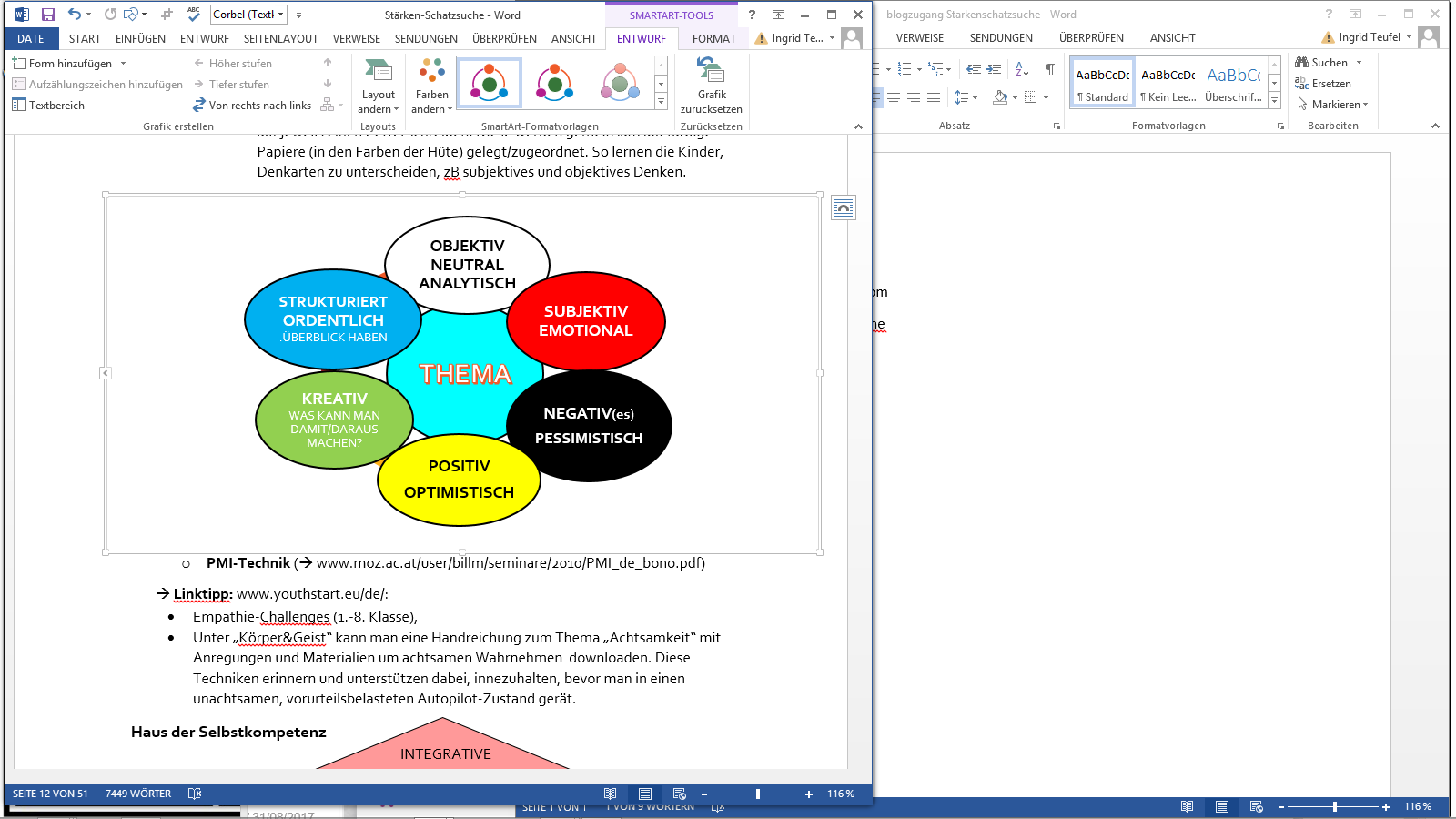 PMI-Technik ( www.moz.ac.at/user/billm/seminare/2010/PMI_de_bono.pdf)   Linktipp: www.youthstart.eu/de/ Empathie-Challenges (1.-8. Klasse), Handreichung zum Thema „Achtsamkeit“  unter „Körper&Geist“:  Anregungen und Materialien zum achtsamen Wahrnehmen  downloaden. Diese Techniken erinnern und unterstützen dabei, innezuhalten, bevor man in einen unachtsamen, vorurteilsbelasteten Autopilot-Zustand gerät.Haus der Selbstkompetenz     INTEGRATIVEKOMPETENZ Die Teilkompetenzen bauen aufeinander auf und stehen miteinander in Beziehung.Trainiert werden u.a. folgende Kompetenzen:Eigenständigkeitintrinsische Motivation und Eigeninitiativeselbstständiges, kritisches DenkenReflexion des eigenen HandelnsZugang zur eigenen Befindlichkeitdifferenzierte Selbstbeschreibungkonstruktives KommunizierenToleranzVerständnis für unterschiedliche StandpunkteKompromissbereitschaftverhandeln und Vertrauen aufbauenEmpathiemit Stress und Frustration konstruktiv umgehenVerständnis für sozioökonomische Entwicklungen und interkulturelle KommunikationPraktische Umsetzung:MaterialienFeine Tipps für unterschiedliche Altersstufen findet man auf  www.youthstart.eu/de/ Meine Gefühle, deine Gefühle – Giraffensprache: www.youthstart.eu/de/challenges/my_feelings_____your_feelings__giraffe_language/Freundschaftstasche: www.youthstart.eu/de/challenges/friendship_bag/ Empathie:  www.youthstart.eu/de/challenges/empathy_map/ Buddy Coaching: www.youthstart.eu/de/challenges/empathy_map/ Reden wir – Debattieren und Philosophieren:  www.youthstart.eu/de/challenges/let___s_talk_____debating_and_philosophising/ Debattierclub:  www.youthstart.eu/de/challenges/debate_club/ Achte auf das, was dir gut tut!  www.youthstart.eu/de/challenges/concentrate_on_the_things_which_are_good_for_you_/ Optimismus trainieren:  www.youthstart.eu/de/challenges/training_in_optimism/ Meine Charakterstärken: www.youthstart.eu/de/challenges/my_character_strengths/  (Zu-)Hörklub
Einander zuzuhören und einander zu verstehen ist eine wichtige Fähigkeit für ein friedliches Miteinander. Trainieren kann man das u.a. durch das Vorlesen und Erzählen von Geschichten. Danach stellen die Kinder einander mündlich (evtl. auch schriftlich) Fragen zum jeweiligen Text.Linktipp:  www.stories.uni-bremen.de Dilemma-Geschichten lesen, verstehen, spielen: www.jugendrotkreuz.at  Infos & MedienPublikationenDilemma-Geschichten„Gewissensbisse“: Situationen überlegen, in denen einen das eigene Gewissen „beißt“. (z.B. ein bisschen lügen, sich auf jemand anderen ausreden, jemand anderem etwas wegnehmen, sich vordrängen) Diese Situationen zeichnerisch darstellen und 1-2 Sätze dazu schreiben.Klassenkonferenz/Klassenrat
Rollenkarten (als Anregung Google Bilder nach Rollenkarten durchsuchen) einführen und damit in unterschiedlichen Settings arbeiten. Sprichwörter/Redewendungen diskutieren 
(Mehrsprachigkeit in der Klasse  beachten und nutzen!) „Ein gutes Gewissen ist ein sanftes Ruhekissen“„Jeder ist sich selbst der Nächste“?„Wer einmal lügt, dem glaubt man nicht“„Was du nicht willst, das man dir tu, das füg‘ auch keinem anderen zu“
(Diese „Goldene Regel“ kommt – unterschiedlich formuliert – in allen Weltreligionen vor.)Über Fabeln und ihre „Botschaften“ nachdenken, diskutieren, philosophieren. Links bezüglich sozialer Kompetenz:www.xouthstart.eu/de/: 
Entrepreneurship Challenges in „Pink“
(Selbstkompetenz und Persönlichkeitsentwicklung/Selbstermächtigung)Empathy Challenges Be a Yes ChallengesStorytelling ChallengesExtreme Challenges Entrepreneurship Challenges in „Grün“
(Sozialkompetenz)My Community ChallengesDebate ChallengesARD- Themenwoche „Toleranz“  (Anregungen, wunderbare Materialien wie Filme, Arbeitsblätter, …):  www.rbb-online.de/schulstunde-toleranz/index.html Sehr empfehlenswert: www.bzga.de  Infomaterialien  Unterrichtsmaterialien:Achtsamkeit und Anerkennung – Grundschule: Informationen und Bausteine zur Förderung des Sozialverhaltens in der GrundschuleAchtsamkeit und Anerkennung – Klassen 5-9: Materialien zur Förderung des Sozialverhaltens von der 5. bis zur 9. KlasseÜbungen zum Sozialen Lernen auf http://bildungsserver.berlin-brandenburg.de/www.kontaktco.at/shop/pdf/110-47.pdfwww.aduis.at  Arbeitsblätter  Sozialen Lernen   (Anleitungen für Spiele, die die Kinder ev. selber lesen und aussuchen dürfen) Spiele und Anregungen zur Stärkung sozialer Kompetenzen: 
www.sos-kinderdorf.at/helfen-sie-mit/schule-kindergaerten/didaktische-materialien-(1)/starke-10/unterrichtsmaterialien-fuer-schule-und-zu-hause  Linktipps zu Fabeln (Lesekompetenz) http://lesen.tibs.at/redaktion/legimuswww.legimus.tsn.at/lit/stationenlernen-fabel.pdfhttp://online-lernen.levrai.de/deutsch-uebungen/fabeln/a_fabeln_im_unterricht.htmhttp://wegerer.at/deutsch/d_lesen_fabeln.htmhttp://www.udoklinger.de/Deutsch/Fabeln/Fabeln.htmTrainiert werden u.a. folgende Kompetenzen:Fähigkeit, die für das weitere Lernen notwendigen Grundfertigkeiten (Lesen, Schreiben, Rechnen, Computerkompetenz…) zu erwerben.Fähigkeit, sich neue Kenntnisse anzueignen, zu verarbeiten und mit Bekanntem zu verknüpfen.Fähigkeit, das eigene Lernen selbständig und selbstmotiviert zu organisierenFähigkeit, die eigene Arbeit zu beurteilen und bei Bedarf Rat zu suchenFähigkeit, sich über einen längeren Zeitraum zu konzentrierenkooperativ zu lernen, Vorteile heterogener Gruppen zu nutzen und Lernergebnisse zu teilenProblemlösungsorientierungSelbstdisziplinEigenverantwortungDurchhaltevermögenPraktische UmsetzungAm Beginn des Lernspieltages könnte man gemeinsam den dreiminütigen Film „Knietzsche und das Lernen“ ansehen und miteinander darüber nachdenken, reden. (www.planet-schule.de  Filme online  Filmtitel ins Suchfeld eingeben) Es ist – nicht nur an diesem Tag – auch sinnvoll, den Kindern spielerisch Mnemo-Techniken (siehe www.brain-fit.com  Lerntechniken) vorzustellen und sich selber damit vertraut zu machen. 
Das macht garantiert Spaß und fördert die Lernkompetenz! Die Kinder dürfen am Lernspaß-Tag eigene Spiele (vorher abklären, welche Spiele dazu gehören) mitbringen und/oder die in der Klasse/Schule vorhandenen Spiele nutzen. Alte Spiele mit Papier und Bleistift bringen vielfältige Lernerfahrungen und die Materialien sind einfach zu organisieren. Es kann durchaus sein, dass die Kinder dadurch mit einem (Lern-)Spaß-Virus angesteckt werden! Am Beginn des Tages sollten die Spiele/Spielstationen kurz vorgestellt werden-am besten von Kindern. Daraufhin wird vereinbart, für wie viele Kinder die jeweiligen Stationen geeignet sind und wie lange die Spielzeit (pro Spielstation?) dauert.Anregungen  für Spiele mit Papier und BleistiftKreuzen verboten! (Spiel für zwei):
Ein Kind schreibt mit Bleistift auf ein Blatt Papier Ziffern von 1 bis 20 (30, 40,) oder das ABC in kleine Kreise. Die Kinder nehmen sich nun Buntstifte in unterschiedlichen Farben und verbinden die Buchstaben oder Ziffern abwechselnd in aufsteigender Reihenfolge, ohne die Linien des anderen Kindes zu durchkreuzen. Malt ein Spieler über eine Linie, bekommt er einen „Strafpunkt“. Am Ende gewinnt der Spieler mit den wenigsten Punkten.
Käsekästchen (Spiel für zwei bis vier Kinder auf kariertem Papier):
Zuerst wird ein Raster in einer beliebigen Form aufgezeichnet. Innerhalb dieses Feldes zeichnen die Kinder abwechselnd in ihrer Farbe eine Rahmenlinie um ein Kästchen nach. Wer bei einem Kästchen den letzten Strich setzen kann, es also schließt, darf in seiner Farbe ein Symbol (Kreuz, Kreis etc.)  in das Kästchen hineinzeichnen. Das Kind mit den meisten Kästchen gewinnt. 
Tic Tac Toe (Spiel für zwei):
Mit vier Strichen wird ein Spielfeld gemalt, das aus neun Kästchen besteht. Dann setzen die Kinder abwechselnd „X“ bzw. „O“ in die Felder. Wer zuerst drei seiner Symbole in einer Reihe (senkrecht, waagerecht oder diagonal) hat, gewinnt.
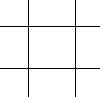 Geschichten-Spiel (für mindestens zwei Kinder):
Jedes Kind hat ein Blatt Papier vor sich liegen. Jedes schreibt einen Satzanfang, darf aber nur drei Wörter schreiben. Dann wird das Blatt weitergegeben. Das nächste Kind schreibt wieder drei Wörter auf das Blatt. Satzzeichen können bei Bedarf jederzeit gesetzt werden. Die Blätter gehen so lange reihum, bis kein Platz mehr darauf ist. Am Ende werden die meist sehr lustigen Geschichten vorgelesen.  
Stadt-Land-Fluss  (Spiel für mindestens zwei Kinder) 
Zu Beginn werden Tabellen gezeichnet und beschriftet. In die oberste Zeile werden Oberbegriffe geschrieben (Beispiele: Stadt, Land, Fluss, Beruf, Pflanze, Zeichentrickfigur, Name, Nahrungsmittel, Kleidungsstück, Namenwort, Zeitwort,…). Pro Runde wird nun ein Buchstabe des Alphabets ausgewählt, etwa dadurch, dass ein Kind in Gedanken das Alphabet aufzählt und ein anderes nach einiger Zeit "Stopp" sagt. Alle Kinder schreiben in jede Spalte ein passendes Wort mit diesem Anfangsbuchstaben. Hat ein Kind alle Spalten mit sinnvollen Wörtern gefüllt, ruft es „Stopp!“  Gemeinsam einigen sich dann alle darauf, was „gültige“ Begriffe sind. Für jeden gibt es einen Punkt:  Wer hat die meisten?Links bezüglich „Lernspaß“http://spielewiki.org/wiki/Kategorie:Spiel_mit_Papier für weitere Spiele mit Papierwww.brain-fit.com:Lerntechniken (Mnemo-Techniken sind eine Art gehirngerechte Gebrauchsanleitung zum Lernen. Sie helfen, Informationen spielerisch, schnell und dauerhaft im Gedächtnis zu speichern).Gehirnjogging (Spiele zum Gedächtnistraining, Rätseln und Knobeln)Lerntipps (Tipps für leichteres und effizienteres Lernen)www.labbe.de/  Lerntrix (Werkstatt mit vielen Tricks zum Lernen)www.aduis.at  Arbeitsblätter  Spiele und Rätsel  Rätsel & Quiz www.peraugym.at/links/lernen.htm (Internet-Quellen zum Thema "Richtig lernen")Trainiert werden u.a. folgende Kompetenzen:Informationen recherchieren, sammeln und verarbeitenInformationen kritisch und systematisch verwendenReales von Virtuellem unterscheideninternetgestützte Dienste aufrufen, durchsuchen und nutzendas Internet zur Förderung des kritischen Denkens, der Kreativität und der Innovation zu nutzenverfügbare Informationen kritisch hinterfragenverantwortungsvolle MediennutzungHilfsmittel benutzen, um Informationen zu verstehen, aufzubereiten und zu präsentierenGemeinschaften und Netze für kulturelle und soziale Zwecke nutzenPraktische UmsetzungInformations- und Kommunikationstechnologien (IKT) nehmen einen immer größeren Raum in unserem Leben ein, daher ist diese Kompetenz unverzichtbar. Aus diesem Grund sollten bei möglichst vielen Talent-Schwerpunkten digitale Medien auf vielfältige Art und Weise zum Einsatz kommen. Linktipps bezüglich Computerkompetenz :www.connected-kids.at/ anklicken und sich überraschen lassen, was es da alles gibt!Viele interessante Tools findet man auf www.schule.at/tools.htmlwww.planet-schule.deMedienkompetenz: Nur durch eigene Erfahrungen im Umgang mit Medien, das Wissen, wie Medien gemacht werden, welchen Nutzen sie haben, aber auch, dass sie verführen und manipulieren können, werden Kinder „kompetent“.Filme online: Über die Suchfunktion kommt man zu ausgezeichneten Filmen zu vielen Themen und Fächern. Für die Auf- und Nachbereitung der Filme sind u.a. „ABC-Listen“ hilfreich. (Auf YouTube nach “Birkenbihl ABC-Listen“ suchen, die Video-Seminare von Vera F. Birkenbihl sind generell empfehlenswert.)www.schule.at:IT & Infrastruktur: Neben einem Überblick über die jeweilige Technik werden konkrete Anwendungsbeispiele für den Unterricht vorgestellt!Tools: nützliche Tools aus dem Internet, die Lehrkräfte sowohl bei der Organisation, als auch bei der Vorbereitung und Gestaltung von Unterricht unterstützen. Handbuch zum kreativen digitalen Gestalten: www.bimsev.de/n/?Freie_Lernmaterialien___Making-Aktivitaeten_mit_Kindern_und_Jugendlichen._Handbuch_zum_kreativen_digitalen_GestaltenTrainiert werden u.a. folgende Kompetenzen:Muttersprachliche Kompetenz:Vielfältige Kommunikationssituationen bewältigenverschiedene Textarten unterscheiden und verwendenInformationen recherchieren, sammeln und verarbeitenBereitschaft zum kritischen und konstruktiven DialogVerständnis für die Ästhetik der SpracheBewusstsein, welche Wirkung Sprache auf andere hatSprache positiv und sozial verantwortungsvoll verwenden Fremdsprachliche Kompetenz:mündliche und schriftliche Mitteilungen verstehenUnterhaltung beginnen, aufrechterhalten und beendenTexte lesen, verstehen und erstellenHilfsmittel benutzenSprachen informell erlernenInteresse an Sprachen und interkultureller KommunikationMöglichkeiten zur praktischen UmsetzungFeine Tipps für unterschiedliche Altersstufen findet man auf  www.youthstart.eu/de/ Kreatives Schreiben 1 und 2:  www.youthstart.eu/de/challenges/creative_writing_1/  www.youthstart.eu/de/challenges/creative_writing_2/  Mache sie auf deine Geschichte aufmerksam!   www.youthstart.eu/de/challenges/grab_their_attention_with_a_story_/ Elevator Pitch:  www.youthstart.eu/de/challenges/elevator_pitch/ Reden wir – Debattieren und Philosophieren:  www.youthstart.eu/de/challenges/let___s_talk_____debating_and_philosophising/ Debattierclub:  www.youthstart.eu/de/challenges/debate_club/ Achte auf das, was dir gut tut!  www.youthstart.eu/de/challenges/concentrate_on_the_things_which_are_good_for_you_/ Optimismus trainieren:  www.youthstart.eu/de/challenges/training_in_optimism/ Meine Charakterstärken: www.youthstart.eu/de/challenges/my_character_strengths/ Geschichten erzählen, vorlesen, schreibenSprachspiele, z- B. …Satzzeichen-Spielerei: „Komm, wir essen Opa!“ oder „Komm, wir essen, Opa!“; „Iss mein Kind!“ oder „Iss, mein Kind!“ …: Satzzeichen sind wichtig-sie können Leben retten ;-)Sätze, die je nach Betonung etwas anderes bedeuten: „Du gehst nicht mit!“Interkulturelle Kommunikation – Gesten, die nicht überall dasselbe bedeutenGedichte: aufsagen, schreiben und „umdichten“ ( generatives Schreiben)Kartei, aus der sich jedes Kind Gedichte (ev. zum jeweiligen Thema) aussuchen darf. Dazu gibt es Anregungen (Kartei?), was man mit den Gedichten machen darf/kann. Beispiele:Gedicht als Theaterstück spielen Gedicht mit verteilten Rollen vortragenGedicht pantomimisch darstellenGedicht „verklanglichen“ ( Klanggeschichte)Gedicht zeichnen, malen,  Collagen oder Skulpturen gestalten … Gedichte als Textgrundlage für eine Geschichte verwendenGedichte in schöner Schrift abschreiben und als „Pflückgedichte“ im Schulhaus verteilenTraining der Lesekompetenz: Kombination von Sprachen-Tag mit der Lesewoche.Links bezüglich SPRACH- und LESEKOMPETENZSprachstanderhebungenKarten zur Sprachstanderhebung für Kindergartenkinder: www.bifie.at/system/files/dl/fsd-2011_besk-karten.pdfBeobachtungsbogen zur Erfassung der Sprachkompetenz in Deutsch von Kindern mit Deutsch als Zweitsprache/Handbuch: www.bifie.at/system/files/dl/fsd-2011_besk-daz-handbuch_0.pdfBeobachtungsbogen zur Erfassung der Sprachkompetenz von Kindern mit Deutsch als Zweitsprache:/ Testbogen: www.bifie.at/system/files/dl/fsd-2011_besk-daz_0.pdf„Bildungsstandardserprobte“ Materialien und Anregungen findet man auf …Kompetenzorientierter Unterricht für Deutsch, Lesen, Schreiben und Mathematik im Jahreslauf  1. Schulstufe: www.bifie.at/system/files/dl/bist_d4_m4_kompetenzorientierter_unterricht_2013-11-07.pdf:  Ideenpool Deutsch, Lesen, Schreiben 1. Schulstufe  S.89 3. Schulstufe: www.bifie.at/system/files/dl/bist_d3_m3_kompetenzorientierter_unterricht_05-06-13.pdf: Ideenpool Deutsch, Lesen, Schreiben 3. Schulstufe  S.87 4. Schulstufe: www.bifie.at/system/files/dl/bist_d4_m4_kompetenzorientierter_unterricht_05-06-13.pdf: Ideenpool Deutsch, Lesen, Schreiben 4. Schulstufe  S.92 Lesen:www.labbe.de: Lesekorb (von  Märchen, Sagen, Geschichten, …)  Broschüre LESENsWERT:: www.stadtschulrat.at/begabungsfoerderung   Schule des Lesens: http://legimus.tsn.at/sdl/#schule_des_lesens.html  Downloads„Lesetheater“: fachbezogene Theaterstücke auf der Homepage von Pearl Nitsche:  www.pearls-of-learning.com/joom/index.php/de/materialien/gehirnfreundliche-unterrichtstexte Witze vorlesen, nacherzählen, darstellen…www.kidsweb.dewww.blinde-kuh.de/www.kirchenweb.at/  Witze Gedichte vorlesen, nacherzählen, darstellen, … www.heilpaedagogik-info.de/  Gedichte www.kinder-alles-fuer-kids.com  Gedichte   www.bildungsserver.com  Gedichte ZUSAMMEN LESEN, ZUSAMMEN ENTDECKEN, Leitfaden für Lese-PatInnen, mit 20 Experimenten zur Erweiterung des Sachwortschatzes. www.roteskreuz.at/fileadmin/user_upload/PDF/Gesellschaftspolitik/Zusammen_lesen.pdf Weitere Materialien zum Thema Sprach(en)kompetenz findet man auf….www.aduis.at  Deutsch, Englisch, … www.lehrmittelperlen.net (20€ pro Jahr, die sich mehr als lohnen)www.zaubereinmaleins.de  (einmalig 20€, die sich mehr als lohnen) Trainiert werden u.a. folgende Kompetenzen:mathematisches VerständnisUmgang mit ZahlenErfassung von Mengenlogisch-analytisches Denken (Denksport, Rätselaufgaben) Verständnis für Ursache-Wirkung-Zusammenhänge (schlussfolgerndes Denken)alternative Lösungswege findengeometrische Formen (zeichnen, erkennen, modellieren)räumliches Denken/VorstellungsvermögenPläne und Karten lesenTabellen, Statistiken und Diagramme verstehenPraktische UmsetzungUnter Nutzung der in der Linksammlung angeführten Materialen und Fundstücke aus dem Internet eine möglichst vielfältige Mathe-Lernlandschaft schaffen, welche die Kinder frei nutzen dürfen.LinktippsGeometrische Legespielez.B. Tangram: http://grundschullernportal.zum.de/wiki/Tangram www.schule.at  Portale Volksschule  Fächer Mathematik Geometrie  (Tangram: Buchstaben als Tangram-Vorlage)Wunderbare Rechen(bei)spiele findet man u.a. hier: Tipps und Informationen auf den Seiten des BIFIE, z.B.:www.blikk.it  Arbeitsumgebungen   Modellieren mit Mathe ( Mathe und Kunst) http://www.blikk.it/blikk/angebote/modellmathe/infothek.htmwww.clixmix.de  Alle Themen  Zeit  (Mathematik und Zeit)www.aduis.at  Mathematik  Trainiert werden u.a. folgende Kompetenzen: Werkzeuge und Maschinen benützen, um ein bestimmtes Ziel zu erreichen.Die wichtigsten Merkmale einer wissenschaftlichen Untersuchung kennen.Die Grenzen und Risiken wissenschaftlicher Fortschritte und der Technik verstehen.Die Auswirkungen technologischen Fortschritts auf das eigene Leben, die Gemeinschaft, die Umwelt und die ganze Welt erkennen.Lesekompetenz: Experimentier-Anleitungen lesen, verstehen und befolgen.(EVENTUELL) Benötigte MaterialienForschungswege-Plan(spiel) als Anleitung zum wissenschaftlichen Denken (siehe Anhang)Biologie: Tiere und Pflanzen mitbringen (bzw. Fotos davon), Tier- und Pflanzensachbücher, Computer mit Internetanschluss zum RecherchierenPhysik/Chemie: Handreichungen aus dem Internet, Materialien für Experimente, Computer mit Internetanschluss zum RecherchierenPraktische UmsetzungStationen vorbereiten, an denen die Kinder möglichst frei (aber unter Beachtung von vorher gemeinsam besprochenen Regeln) experimentieren dürfen. Die Kinder fotografieren ihre Arbeiten oder drehen Videos und kommen so „ganz nebenbei“ zu Material für ihre individuellen Präsentationen beim Fest am Ende der Stärken-Schatzsuche. Durch deren Vorbereitung finden die Kinder Gelegenheiten, weitere Stärken zu entdecken und zu trainieren: Sprachkompetenz, Präsentationskompetenz, Medienkompetenz, Kulturkompetenz, Computerkompetenz, unternehmerische Kompetenz, … Upcyclen:
Aus Abfall-Materialien Kunstobjekte oder Gebrauchsgegenstände herstellen. Die Kinder bekommen den Auftrag, Abfallmaterialien zu sammeln und sich zu überlegen, was sie daraus machen könnten. Als Anregung dürfen sie Im Internet nach „upcyclen“  „Bilder“ googeln. .Linktippswww.physikforkids.de/www.teacherstryscience.org/de/kidswww.arvindguptatoys.com  ( Fotos):  Anregungen zum Herstellen von (naturwissenschaftlichem) Spielzeug aus Abfallmaterialen. Siehe auch www.ted.com/talks/arvind_gupta_turning_trash_into_toys_for_learning?language=de. 
Weitere Links zu Arvind Guptas „Toys from Trash“ Anleitungsvideos auf   www.youtube.com/user/arvindguptatoys/videos www.planet-schule.de/  Filme online, in die Suchmaske eingeben, wonach man sucht und schon gelangt man zu einer Vielzahl von Filmen zum Downloaden www.aduis.de  Arbeitsblätter  Biologie, Ernährung und Haushalt, Physik und Chemie, Werken und Technik…www.kids-and-science.de www.science-center-net.at/index.php?id=655 www.schule.at/portale/volksschule/wochenthemen/detail/experimente.htmlwww.haus-der-kleinen-forscher.de/de/praxisideen/experimente-versuche/www.schule-und-familie.de  Experimentewww.kinderuni.at/forschen/experimentewww.oesz.at/download/chawid/027_AGB_Chawid_BE_Farbenlehre.pdfwww.stadtschulrat.at/begabungsfoerderung  Handreichung „NAWI-Enrichment-Angebote Naturwissenschaften“ des Begabungsförderungszentrums anfordern www.haus-der-kleinen-forscher.de/de/praxisideen/experimente-versuche/  www.zirp.de/images/downloads/mint/experimente_mit_aha_effekt.pdf„online“: www.meine-forscherwelt.de/intro/start.html Technikwww.technikbox.at/www.haus-der-kleinen-forscher.de/de/praxisanregungen/experimente-themen/technik/ Tierlexika: http://online-tierlexikon.de/www.vox.de/tierlexikon/www.kindernetz.de/oliPflanzenlexika: www.pflanzen-lexikon.com/www.ausgabe.natur-lexikon.com  PflanzenTrainiert werden u.a. folgende Kompetenzen:Bewegungsabfolgen nachmachenFein- und Grobmotorikhandwerkliches GeschickBewegungsfreude und –talent Körpergefühl und GleichgewichtsempfindenPraktische UmsetzungAn diesem Tag sollte der Turnsaal benutzt werden können. Führen mehrere Klassen die Stärken-Schatzsuche durch, habe die einzelnen Lehrkräfte weniger Aufwand.Sport-Talente-Challenge: Hindernislauf (ist auch in der Klasse möglich!) Material: Reifen, Seile, Sessel, Schachteln, Tische, Pet-Flaschen, Luftballons, Papierkorb, …;  StoppuhrJede Gruppe soll mit den Materialien einen eigenen Hindernis-Parcours gestalten. Dadurch können Kinder – ganz nebenbei – auch ihre räumliche Intelligenz, ihre Team- und unternehmerische Kompetenz testen und trainieren.Ist der Parcours erstellt, durchlaufen ihn die Kinder so oft, wie sie es innerhalb eines bestimmten Zeitrahmens (Stoppuhr!) schaffen.Linktipps:www.gesundundmunter.at/  Unterrichtsmaterialien www.klugundfit.at/ Übungssammlung (Karteien)  www.give.or.at/  Downloads  „Gutdrauf Gesundheitsparcours“www.bewegteschule.at/ www.bzga.de  Infomaterialien  Unterrichtsmaterialien 
 Unterricht in Bewegungwww.aduis.de  Arbeitsblätter  Bewegung und SportTrainiert werden u.a. folgende Kompetenzen:Melodien erkennenMelodien und Töne nachsingenRhythmusgefühl (Tanzen, Klatschen…)Freude an der Musikeines oder mehrere Musikinstrumente spielenMelodien erfinden und komponierenBenötigtes Material:Instrumente„Alltagsmaterialien“ (Gläser, Besen, Kochlöffel…)evtl. Liederbücher Praktische Umsetzung:Gemeinsam ein Lied „erfinden“. Dabei den Kindern freistellen, was sie damit machen, egal ob sie singen, rappen, mit Instrumenten spielen oder ein Lied mit Wasser gurgeln.Aus Alltagsmaterialen Instrumente herstellen.  Zu Musik bewegen und tänzerisch Gefühle ausdrücken.Weitere Ideen auf www.clixmix.de  Alle Themen  Musik machen Linktipps:www.schule.at/portale/musikerziehung/ oder www.schule.at/portale/volksschule/faecher/musikerziehung.html Weltmusik für Kinder: www.karibuni-weltmusik-fuer-kinder.de/html/      InstrumenteJunge Klassik - ein Orchester stellt sich vor: www.junge-klassik.de/ Börnis Hörreise, ist ein kostenloses online-Programm, mit dem Kinder spielerisch ihr Gehör trainieren können: www.br-online.de/kinder/spielen-werkeln/spiele/boerni/  Notenmax-Musikunterricht Online für Kinder: www.notenmax.de/DoReMikro: www.br-online.de/podcast/  Kinder  DoReMikro:
Musiksendungen mit MP3-Dateien zum freien Download. Jede dauert etwa eine halbe Stunde. In einer „Hörstation“ (Ecke mit Möglichkeiten, MP3 zu hören) dürfen Kinder einer ihren Interessen entsprechenden Sendung zuhören und dazu eine DVD-Hülle oder ein kleines Plakat entwerfen oder eine „Kritik“ schreiben. Themen sind u.a.: Was war Mozarts Lieblingsessen? Warum brauchen Dirigenten einen Stock? Wie funktioniert ein Schlappophon? Es kommen berühmte Musiker, Dirigenten, Komponisten, Konzertflügel und Kobolde zu Wort.www.labbe.de   Liederbaum: Lieder aus aller Welt zum Hören, Singen, Klatschen, Tanzen, …www.aduis.de  Arbeitsblätter  MusikTrainiert werden u.a. folgende Kompetenzen:Künstlerische Darbietungen anerkennen und genießenSich vielfältig ausdrücken (schriftlich, bildnerisch, musikalisch, schauspielerisch…) könnenEigene kreative Werke mit denen anderer vergleichen und Unterschiede erkennenSoziale und wirtschaftliche Möglichkeiten kultureller Aktivität (an)erkennenDie eigene Kultur verstehen und am kulturellen Leben teilnehmenRespekt und offene Haltung gegenüber anderen KulturenBenötigte Materialien:Computer mit Internetanschluss, unterschiedliche Papiere, Abfallmaterialien aus Pappe, Kunststoff etc.; Malfarben, Ölkreiden, Illustrierte, Stifte, Scheren, Kleber, Sachen zum Verkleiden, …Praktische Umsetzung:Die Kinder bekommen den Auftrag, ihre Stärken, das was sie begeistert, künstlerisch darzustellen und das Ergebnis beim Stärken-Fest zu präsentieren.  Womit und wie sie es machen, steht frei. Beispiele:PlakatCollageObjektTexte schreiben (Beispiel: Gedichte-Schreibwerkstatt  Sprachentag)Lieder neu texten/ RapTalent-Video drehen (mittels Handy-Video?)Hörspiel gestalten (www.lehrer-online.de/733056.php )Text (www.boostbox.ch/de/Augenblicke) Digitale Präsentation (PowerPoint Präsentation, Thinglink: www.thinglink.com)Theaterstücke erarbeiten  Tanz „Koch-Show“Linktipps:Kreativitätstraining: Anregungen, Tipps, Übungen, …Warum der Erwerb von Schlüsselkompetenzen durch Kulturelle Bildung so wichtig ist?  Argumente- falls man aus „Zeitgründen“ Kreatives zugunsten „wichtigerer“ Fächer vernachlässigen will/soll- findet man hier: www.miz.org/dokumente/bkj_grundsatzpapier2003.pdf   Arbeitsheft Kreativität mit vielen Anregungen:
http://zkm.de/media/file/de/arbeitsheft-kreativitaet_web.pdf Kreativität fördern – Fächerübergreifende Unterrichtsmaterialien für die Grundschule: www.school-scout.de/extract/30871/1-Vorschau_als_PDF.pdf 10 Übungen zur Kreativität https://aok-on.de/sport-ernaehrung/10-uebungen-zur-kreativitaet.html    Kreativitätstechniken:  www.creative-trainer.eu/  Downloads: www.creative-trainer.eu/fileadmin/template/download/Modul_2_Kreativitaetstechniken.pdfKreativ-Schreibwerkstatt: www.umweltbildung.at/cms/download/830.pdf Handbuch zum kreativen digitalen Gestalten: www.bimsev.de/n/?Freie_Lernmaterialien___Making-Aktivitaeten_mit_Kindern_und_Jugendlichen._Handbuch_zum_kreativen_digitalen_Gestalten The Creative Mind“ Wie ist Kreativität an Grundschulen förderbar? 
www.oezbf.at/cms/tl_files/Forschung/Masterthesen,%20Bakkalaureatsarbeiten/02_mt_brigitte_palmsdorfer.pdf 
In der Arbeit von Brigitte Palmsdorfer findet man wunderbare Anregungen. An dieser Stelle möchte, nein muss ich  ihr, die mich bei der Erstellung der Stärken-Schatzsuche tatkräftig mit Literatur, Tipps und Korrekturlesen unterstützte, herzlichst danken!Bildnerisches Gestalten:www.schule.at/portale/bildnerische-erziehung/ oder 
www.schule.at/portale/volksschule/faecher/bildnerische-erziehung.htmlwww.lehrerweb.at  Materialien  Bildnerische Erziehungwww.blinde-kuh.de  Suchen nach „Musik“, „Kunst“,  Feine Tipps für unterschiedliche Altersstufen findet man auf  www.youthstart.eu/de/ „Aus Alt mach Wert“ – Objekte aus Abfall: www.youthstart.eu/de/challenges/recycling_adds_value_____new_creations_from_the_rubbish_bin/ www.youthstart.eu/de/challenges/recycling_adds_value_____new_creations_from_the_rubbish_bin/ Wert schaffen mit Upcycling: www.youthstart.eu/de/challenges/increase_value_with_upcycling/ Theater spielen:www.theater-in-der-schule.de/ www.ksj-hamburg.eu/  Downloads Reader „ImproTHEATER“: www.ksj-hamburg.eu/wp-content/uploads/2012/03/improtheater.pdfwww.grips-theater.de/assets/Uploads/.../schatzsuchematerial2011.pdf (Schatzsuche!!!)Wir empfehlen, diesen Tag, bzw. einzelne „Unternehmer-Stunden“ im Laufe Schatzsuche zur „Stärken-Fest“-Vorbereitung  zu nutzen.   Praktische Umsetzung:Fest zur Feier der Ergebnisse der  Stärken-Schatzsuche planen, organisieren und durchführen. Die Kinder präsentieren dabei ihre  Stärken-Portfolios (Anregungen im Anhang), Plakate, Spielszenen, digitale Präsentationen, Lieder, Gedichte, Tänze, etc., die sie  im Rahmen  der  Schatzsuche  erstellten. Lässt man Kindern die Planung, Organisation und Gestaltung des Festes, eventuell mit Buffet, möglichst selbstständig übernehmen, bekommen sie vielfältige Gelegenheiten, ihre unternehmerischen Talente und Kompetenzen zu entdecken und entwickeln. Trainiert werden dabei u.a. folgende Kompetenzen:eigenständig denken und arbeitenvorausschauend handelneigene Stärken und Schwächen einschätzen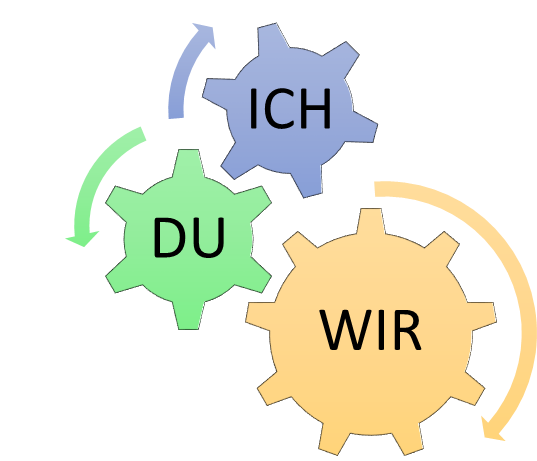 Risiken erkennen - und wenn nötig darauf eingehen Teamfähigkeit (einfühlsame Kommunikation, Absprachen treffen, führen, delegieren, Verantwortung(en) übernehmen, reflektieren, analysieren…)Planungs-und Organisationskompetenz (Feste, Aktionen…)(problem)lösungsorientiertes DenkenKreativitätPräsentationskompetenz…Linktipps bezüglich unternehmerischer kompetenz:Feine Tipps für unterschiedliche Altersstufen findet man auf  www.youthstart.eu/de/ Siehe „Core Entrepreneurial Education“  ( alle gelben Challenges) www.sparefroh.at/de/Geld-Wissen/Sparefroh-TV
(vielfältige Materialien rund um Geld, Wirtschaft/en, Wünsche,…)www.schule.at/  Portale  Sekundarstufe  Geographie und Wirtschaftskundewww.schule.at/  Portale  Volksschule  Fächer  Sachunterricht  WirtschaftIm Anhang befinden sich unterschiedliche Materialien für die Stärken-Schatzsuche: Anregungen zum Nachdenken über Stärken, Impulse und Methoden  für ein friedliches Miteinander, (Selbst-)Beobachtungsbögen für unterschiedliche Altersgruppen etc.Jede Lehrkraft soll bitte selbst einschätzen, welche Materialien für ihre Klasse am besten passen und entscheiden, wie sie eingesetzt werden sollen.Kopiervorlagen zum Austeilen in der Klasse:DeckblattEinleitung: Sprüche zum NachdenkenErmunterung zum friedlichen, konstruktiven Umgang miteinanderDrei simple Regeln zur gewaltfreien KommunikationABC-ListeIch kenne mich gut“: PersönlichkeitsportfolioStärken-Liste zum Ankreuzen und ErgänzenStärken-SchatzsucheStärken-Plakat zum SelberzeichnenBeobachtungsliste für Kinder von ca. 5-10 JahrenFragebogen für Kinder im Kindergarten und der 1. und 2. Klasse VolksschuleInteressenfragebogen (kurz)Anleitung zum wissenschaftlichen Arbeiten (für den Naturwissenschafts-Tag)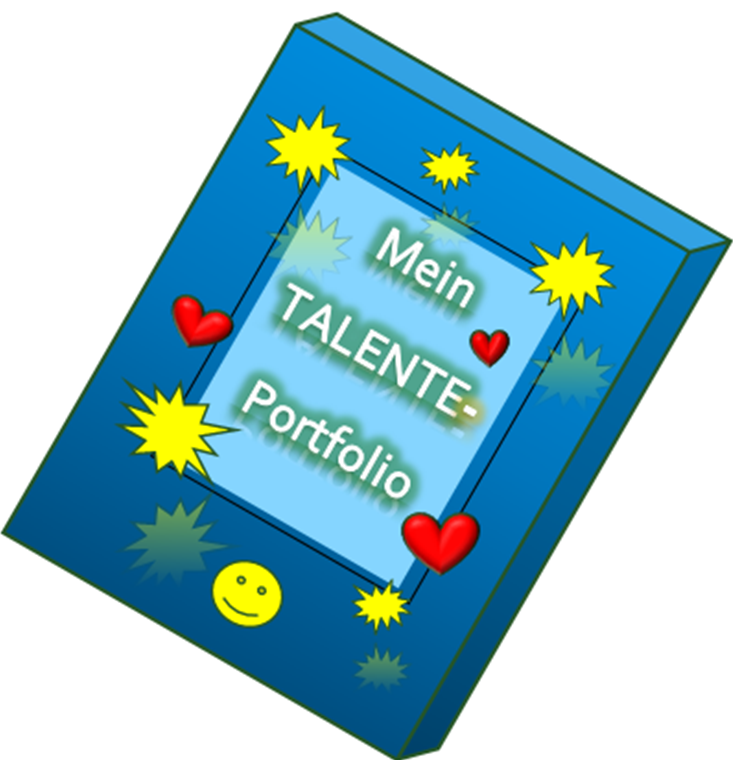 Du hast vieleJedes Kind hat einen Stärken-Schatz!  Aber denk daran: Jedes kleine Talent braucht viel Einsatz, Übung, Ausdauer und Liebe, damit ein großes Talent daraus werden kann!Denk darüber nach!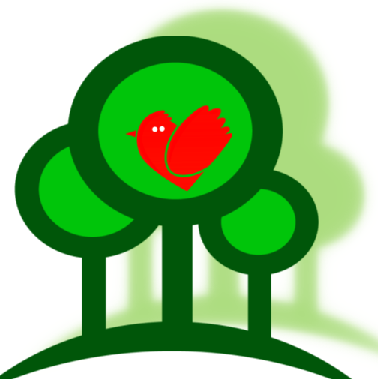 Denk darüber nach! darüber nach!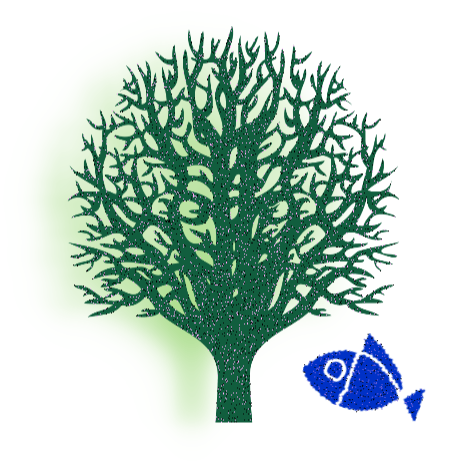 Denk darüber nach!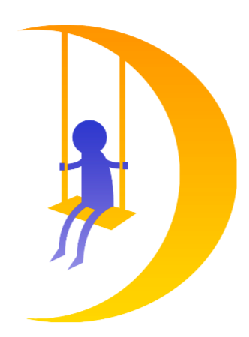 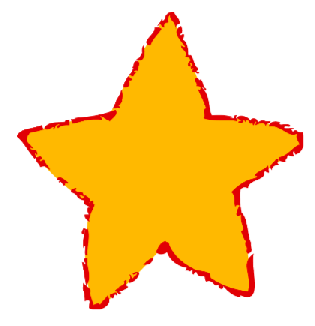 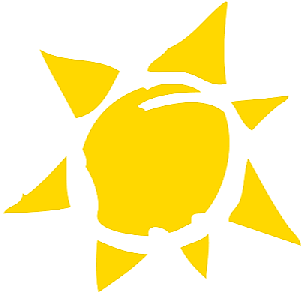 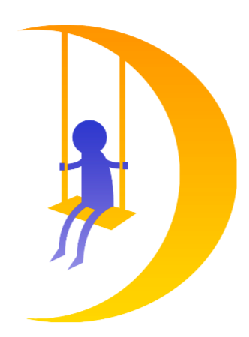 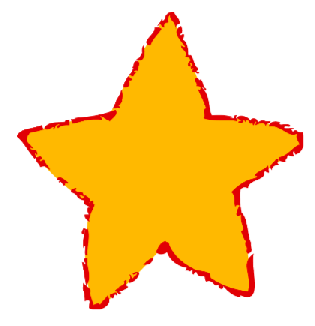 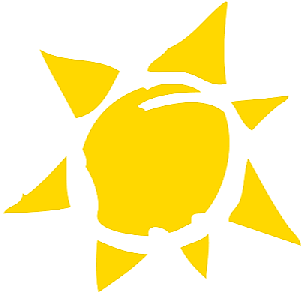 Das ist gar nicht so einfach! Es gelingt nur, wenn sich alle an Grundregeln halten.Deswegen arbeite ich daran, friedlich zu sein, zu werden und zu bleiben.Bevor ich etwas mache, überlege ich mir…Sprich mit anderen darüber, was passiert, wenn jede/r…unfreundlich wäre.nur an sich selber denken würde.Abfälle überall zu Boden fallen ließe.immer reden würde, wenn ihr/ihm gerade danach ist.Finde selbst weitere Beispiele:Ich sage, …was ich beobachte(t habe,wie ich mich dabei fühle. welche bedürfnisse ich habe, was ich mir wünsche. Ich bitte höflich darum…	und sage danach „danke“!Achtung: Verwende nur ICH-Botschaften!
(„ICH sah, dass…“, „Das macht MICH traurig!“, „ICH wünsche mir…“) Wichtig ist auch: Immer an „Bitte“ und „Danke“ denken!Probierʼs aus!Spiele mit anderen eine Situation nach, in der du dich über etwas geärgert hast! Halte dich dabei an die Regeln! 
Sprecht im Anschluss darüber, wie es euch gegangen ist und  was euch aufgefallen ist.SoBeispiele, Ideen („Lupenlesen“)Ich bin ____ Jahre alt.                   O Ich bin ein Mädchen             O Ich bin ein BubDenk in Ruhe darüber nach, was dich besonders interessiert, begeistert und welche Leidenschaften und Ziele du hast! Mache in den Rahmen unten einen Entwurf für dein persönliches Stärken-Plakat. 
Nimm dir danach Zeit, dein Stärken-Plakat auf einem großen Zeichenblatt so zu gestalten, 
dass man gleich erkennt, was dich begeistert, was du gerne machst, wo deine Stärken liegen!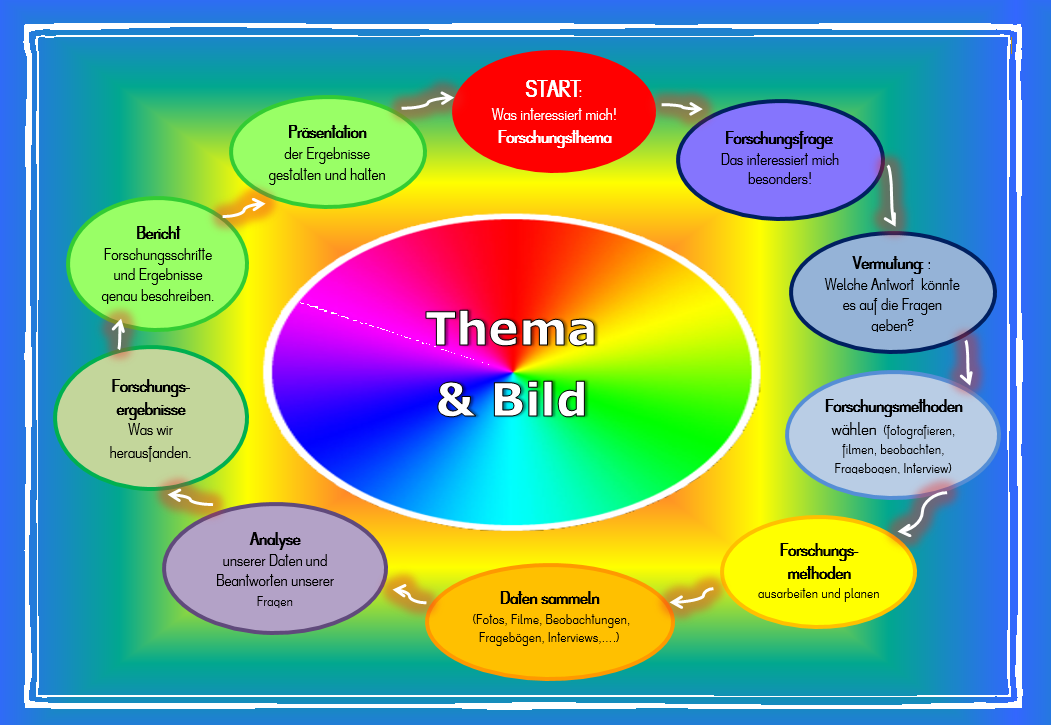 (Selbst-)Beobachtungsbogen für Kinder von etwa 5 Jahren bis etwa 8 Jahren, der entweder von interviewenden Kindern oder Erwachsenen oder vom Kind selber ausgefüllt wird.Name: _________________________________________	Datum: ________________________Wenn du dir deinen Beobachtungsbogen genau ansiehst, kannst du erkennen, wo deine Stärken und Interessen liegen und woran du vielleicht noch arbeiten könntest!Interessenfragebogen für Kindergarten sowie 1., 2. KlasseWas spielst du besonders gerne? Und was noch?Mit wem spielst du am liebsten?Hast du eine besondere Freundin oder einen besonderen Freund?Was sammelst du gerne? (Steine, Figuren, …)?Was kannst du besonders gut?Was möchtest du noch ein bisschen besser können?Was machst du am liebsten im Kindergarten/ in der Schule.Was gefällt dir im Kindergarten/ in der Schule am besten?Was ist im Kindergarten/ in der Schule schwierig für dich.Gibt es etwas, das dich manchmal nervt?Was ist dir ganz besonders wichtig?Wie heißt dein Lieblingsbuch? Was gefällt dir daran besonders?Was sind deine Lieblingssendungen im Fernsehen oder Radio?Was möchtest du gerne lernen? 
Eine Sprache, den Handstand, Schach spielen oder etwas ganz anderes?Schreibe oder zeichne etwas auf, das du einmal gemacht hast und worauf du richtig stolz bist.Was willst du später vielleicht einmal werden?Du triffst eine Fee, die alles über die Welt und das Leben weiß. Was würdest du sie gerne fragen?Stell dir ein ganz tolles Fantasiewesen vor und zeichne es in den Rahmen!Wie heißt dein Fantasiewesen? Schreib den Namen hier auf:…………………………………………………………………………………………………………………………………Grundlage für die einzelnen SchwerpunkttageDie Schwerpunkte orientieren sich an den „Schlüsselkompetenzen des europäischen Referenzrahmens für lebenslanges Lernen“ und den „Multiplen Intelligenzen“ nach Howard Gardner, die sich in vielen Bereichen überschneiden.  Multiple Intelligenzen nach Howard Gardner… Das bin ICH!Das kann ich werden.Ich weiß, 
was ich kann und was ich noch nicht so gut kann. Ich weiß, 
wie ich mich verbessern kann.Das bin ICH!Das kann ich werden.Ich fühle 
mich stark.Ich habe Erfolg.Ich weiß, 
was ich kann und was ich noch nicht so gut kann. Ich weiß, 
wie ich mich verbessern kann.Das bin ICH!Das kann ich werden.Ich arbeite daran.Ich halte durch.Ich fühle 
mich stark.Ich habe Erfolg.Ich weiß, 
was ich kann und was ich noch nicht so gut kann. Ich weiß, 
wie ich mich verbessern kann.Das bin ICH!Das kann ich werden.Ich kann etwas.Ich arbeite daran.Ich halte durch.Ich fühle 
mich stark.Ich habe Erfolg.Ich weiß, 
was ich kann und was ich noch nicht so gut kann. Ich weiß, 
wie ich mich verbessern kann.Das bin ICH!Das kann ich werden.Die Schatzsuche beginntSELBSTBERUHIGUNGFEEDBACKNUTZUNGFEEDBACKNUTZUNGSELBSTMOTIVIERUNGSELBSTWAHRNEHMUNGSELBSTWAHRNEHMUNGSELBSTWAHRNEHMUNGSELBSTWAHRNEHMUNGSELBSTAUSDRUCKSELBSTAUSDRUCKSELBSTAUSDRUCKSELBSTAUSDRUCKVERTRAUEN IN SICH UND DIE WELT-„URVERTRAUEN“VERTRAUEN IN SICH UND DIE WELT-„URVERTRAUEN“VERTRAUEN IN SICH UND DIE WELT-„URVERTRAUEN“VERTRAUEN IN SICH UND DIE WELT-„URVERTRAUEN“VERTRAUEN IN SICH UND DIE WELT-„URVERTRAUEN“VERTRAUEN IN SICH UND DIE WELT-„URVERTRAUEN“VERTRAUEN IN SICH UND DIE WELT-„URVERTRAUEN“VERTRAUEN IN SICH UND DIE WELT-„URVERTRAUEN“VERTRAUEN IN SICH UND DIE WELT-„URVERTRAUEN“VERTRAUEN IN SICH UND DIE WELT-„URVERTRAUEN“StadtLand……..……..……..……..……..ABC-Liste: Was ich so alles mache… (Verben)Kann ich 
sehr gut!Mache ich sehr gerne!Abcdefghijklmnopqrstuvwx yzMeine StärkenMeine guten EigenschaftenWas mich glücklich machtWas mich unglücklich macht Wie ich andere glücklich macheTalente:  in andere einfühlen; merken, wenn jemand Hilfe braucht, immer mitdenken, nett arbeiten, Sachen wieder wegräumen, lachen, fröhlich sein, turnen, schwimmen, lesen, malen und zeichnen, schön schreiben, Geschichten schreiben, rechnen, gute Ideen haben, singen, tanzen, musizieren, nachdenken, Spiele erfinden, anderen eine Freude machen, im Team mit anderen arbeiten, nicht gleich aufgeben, wenn es Probleme gibt Eigenschaften  freundlich, fröhlich, witzig, positiv, selbstbewusst, aufmerksam, geduldig, gütig, ruhig, lebhaft, hilfsbereit, schlau, offen genau, ordentlich, sportlich, ausdauernd, gelassen, kreativ, zuverlässig, einfühlsam, fleißig, fair, tolerant, , interessiert, neugierig,...Kreuze an!Ich erzähle und rede gern.Ich lese gern.Ich schreibe gern.Ich mag andere Sprachen.Ich rechne gerne.Ich finde bei Rechnungen schnell die Lösung.Ich kann gut organisieren.Ich singe und musiziere gern.Ich lerne Lieder schnell.Ich höre gerne Musik.Ich singe und summe oft vor mich hin.Ich kann mir Dinge gut vorstellen.Ich liebe Geometrie.Ich zeichne oft.Ich baue und bastle gerne.Ich bewege mich gerne.Ich turne geschickt.Ich mag Rollenspiele.Ich lerne neue Sportarten schnell.Ich liebe und pflege Tiere.Ich liebe und pflege Pflanzen.Ich interessiere mich für den Naturschutz.Ich bin oft im Freien.Ich beobachte gerne Tiere und Pflanzen in der freien Natur.Ich kann gut zuhören.Ich schlichte gerne Streit.Ich bin hilfsbereit.Freundschaft ist mir wichtig.Ich übernehme gerne die Führung.Ich frage sehr gerne nach.Ich kenne meine Stärken und Schwächen.Ich bin gerne allein. Ich liebe Ruhe.Ich interessiere mich für die Entstehung von Leben.Ich interessiere mich für Religionen, den Sinn des Lebens…Soziale Intelligenz/Kompetenz und InteressensfelderWas ich mag…mit vielen Kindern zusammen seinich mit Erwachsenen zusammen seinanderen Kindern helfenStreit schlichtenhören, was andere mir erzählenein Spiel leitenChef seinmich am liebsten alleine beschäftigenin einer Gruppe etwas unternehmenandere trösten und beruhigenmit anderen teilenmich in andere einfühlenLernkompetenzWas ich mag…lernenherausfinden, WIE ich am besten lerne 
(durch zuhören, genau schauen, darüber reden,…)herausfinden, WO ich am besten lerne
 (zu Hause, im Museum, im Freien, hier, wo ich gerade bin, …)Lerntricks Lernspiele Computer oder Tablet zum Lernen benützenim Internet Interessantes herausfindenReime auswendig lernenSprachliche Intelligenz/Kompetenz und InteressensfelderWas ich mag…anderen Menschen Geschichten erzählensagen, was mich interessiertGedichte, Reime und Liederneue Wörter in anderen Sprachen lerneneine Geheimsprache erfindenmit Wörtern spielenmir etwas ausdenken und darüber erzählenmir etwas ausdenken, es zeichnen oder aufschreibenSachbücher (vorlesen lassen oder selber lesen)Märchen (vorlesen lassen oder selber lesen)Detektivgeschichten (vorlesen lassen oder selber lesen)Monster-Zauber-Hexen-Geschichten (vorlesen lassen oder selber lesen)Geschichten mit Tieren (vorlesen lassen oder selber lesen)Geschichten zeichnen oder schreibenNaturalistische  Intelligenz/ Kompetenz und InteressensfelderWas ich mag…Tiere beobachten und vieles über sie wissenTiere streicheln und fütternPflanzen genau anschauen Pflanzen mit anderen vergleichen   Namen von Pflanzen kennen lernen Herausfinden, wie Pflanzen wachsen Herausfinden, wie Maschinen funktionieren.Mit Abfallmaterialien etwas Neues bauen Sachen zerlegen und daraus Neues bauenAuf die Umwelt aufpassen (Mülltrennung, nichts niedertrampeln,…)Mathematische Intelligenz/ Kompetenz und InteressensfelderWas ich mag…Dinge zählen Dinge sortieren und ordnenZahlen bei Rechnungen die Lösung findenMit einem Maßband oder Lineal etwas abmessenHerausfinden, wie schwer oder wie leicht etwas ist (…abwägen)Geometrische Formen und KörperListen, Tabellen (z.B. Einkaufsliste, Fußballtabelle,…)Fahrpläne, U-Bahnpläne,…Wenn etwas schwierig ist und ich nachdenken muss, wie es geht…Rechengeschichten (z.B. Tisch decken: Wie viele Gäste kommen?)LabyrintheRechenspiele am Computermir Dinge vorstellengeometrische Formen zeichnenbauen und bastelnKörperlich-kinästhetische Intelligenz/ Kompetenz und KulturbewusstseinWas ich mag…mich so anstrengen, dass ich schwitze…mich bewegen (hüpfen, laufen, klettern,…)in einer Sport-Mannschaft seinbei einem Wettkampf dabei seinmich im Wasser bewegen (tauchen, schwimmen,…)Abenteuerspielplätzeim Turnsaal auf Geräten turnen…etwas Kleines Feines basteln, falten, schneiden, …etwas mit Lego bauenwie ein Seiltänzer balanciereneinen Tanz einübenMusikalische Intelligenz/ Kompetenz und KulturbewusstseinWas ich mag…Geschichten spielenmich verkleidenbastelnMusik hörenselber Musik macheneigene Musik erfindenSingenein Instrument lernenmich zur Musik bewegenauf der Bühne stehenBilder genau anschauen und herausfinden, 
was sie mir sagen könntenmit Farben malenmit Bleistift zeichneneinen Raum mit vielen Sachen schön machenins Museum gehenExistenzielle Intelligenz/ Kompetenz und KulturbewusstseinWas ich mag…Warum-Fragen stellenherausfinden, wieso etwas so ist, wie es istdarüber nachdenken, was nach dem Leben kommtüber das Leben anderer Völker etwas herausfindenherausfinden, wie Menschen anderswo wohnen, essen, lernen,…über mich selbst nachdenkendarüber nachdenken, was gerecht ist und was ungerecht istüber meine Familie nachdenkenüber viele Themen nachdenkenmeine Gedanken mit anderen besprechendarüber nachdenken, ob Tiere auch Gedanken und Gefühle haben Computerkompetenz Was ich mag…Geschichten am Computer schreiben.einen Text am Computer schön verzieren (Schriftfarbe,…)meine Dokumente selbst so abspeichern, dass ich sie wieder findeim Internet nach interessanten Dingen suchen.im Internet suchen, was ein schwieriges Wort bedeutetim Internet nach Bildern suchenJemandem am Computer eine Nachricht (E-Mail) schreibenzeichnen und malen am Computer.neue Apps und Programme kennenlernenetwas ausdruckenComputerspiele spielenetwas am Computer ausrechnenversuchen, ganz schnell und fehlerfrei zu schreibenein Video im Internet suchen und anschauenwenn irgendwas beim Computer nicht geht, die Lösung findenName: ………………………………………………………………………….Alter: …………         Datum: ……………………….Ausgefüllt von ……………………………………………………………………. 
(Kind selbst oder “Interviewer“)Fülle die Tabelle selbstständig aus!Theater spielen.leseneine andere Sprache lernen.zeichnen und malenmich um Pflanzen kümmern.singen und Musik machen.am Computer neue Dinge herausfinden.Geschichten erfinden und erzählen.Musik hören.etwas schreibenkochen und backenrechnentanzenturnenbastelnüber Fragen nachdenken.Rätsel lösen.Und was noch?